Questions and Answers about Public Appointments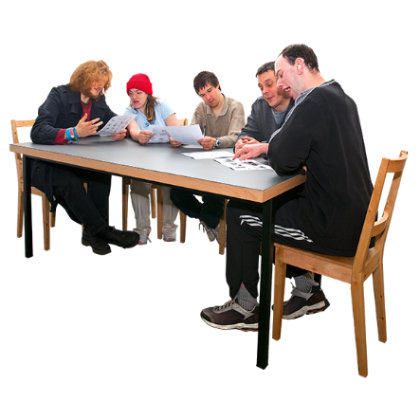 Easy Read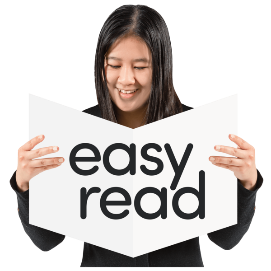 Copyright images @ Photosymbols.  Prepared by The Ethical Standards Commissioner  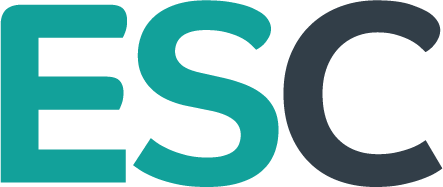 What is a public appointment?What does the Ethical Standards Commissioner do?What happens when I apply for a regulated appointment?Public Appointment AdvisersA public appointment is when a Scottish Government Minister appoints someone to the board of a public body.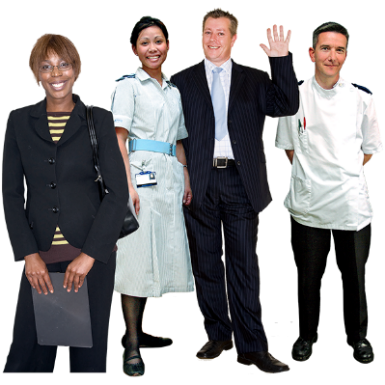 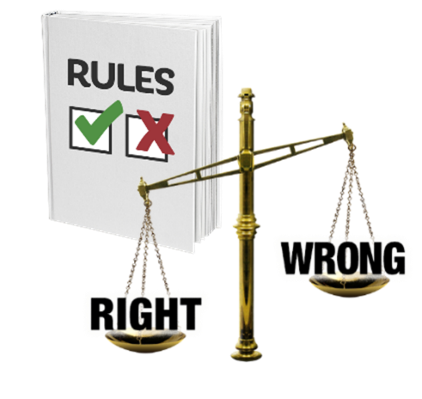 Some public appointments are regulated by the Ethical Standards Commissioner. 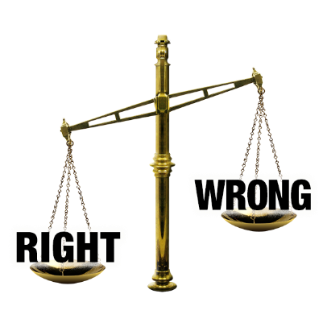 The law decides if a public appointment is regulated or not.You can see a list of public bodies that are regulated on our website: https://www.ethicalstandards.org.uk/regulated-bodies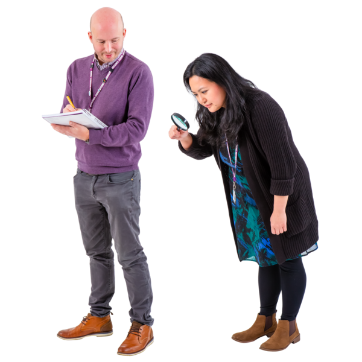 The Ethical Standards Commissioner checks how Scottish Ministers make public appointments.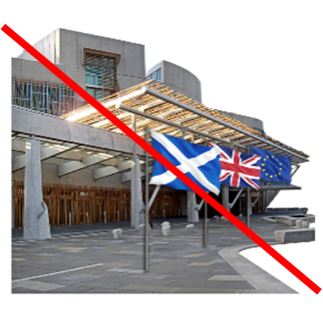 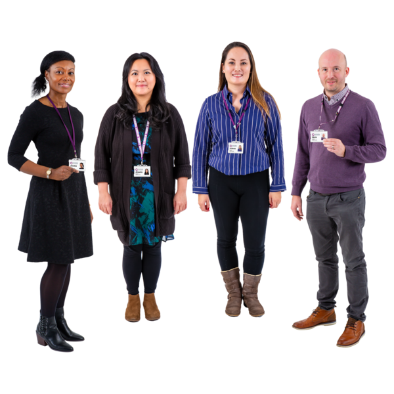 The Commissioner and their team are independent.We make a Code of Practice for Ministerial Appointments to Public Bodies in Scotland.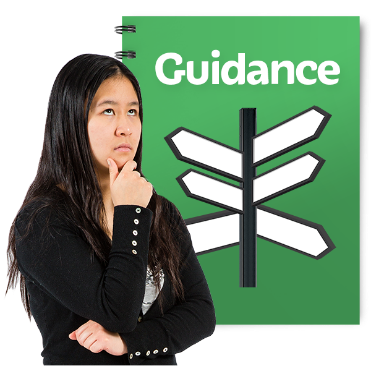 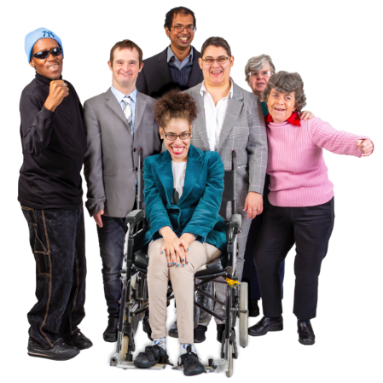 We give guidance and support to Scottish Ministers and boards to make sure they treat everyone who applies to be a board member fairly and boards are diverse.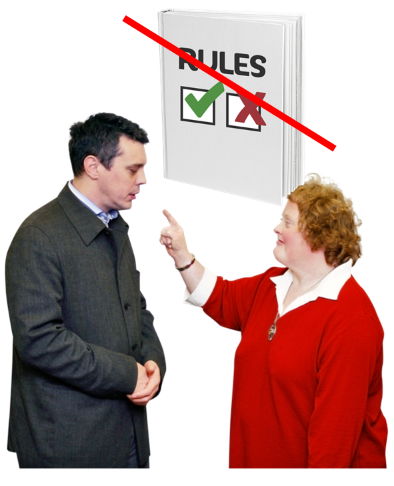 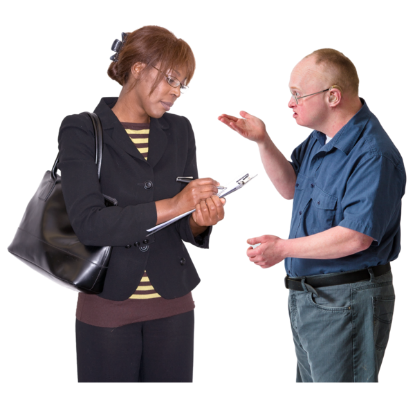 We investigate complaints when people or organisations have not followed the rules in the Code of Practice. We tell the Scottish Parliament when this happens.The Ethical Standards Commissioner does not do any of the work to appoint board members.The work to appoint board members is done by the Scottish Government.  This is called an appointment round.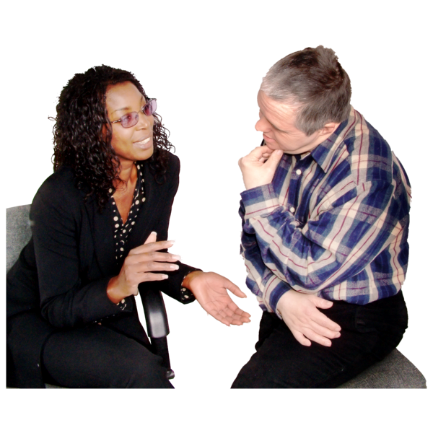 The Code of Practice says that you should feel respected if you apply for an appointment.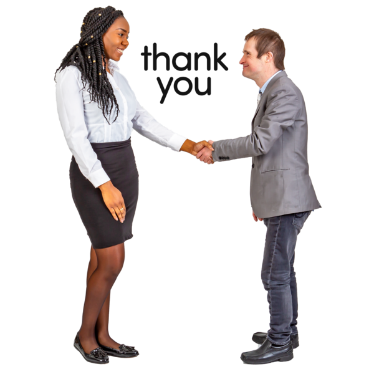 The Ethical Standards Commissioner wants you to have a good experience even if you do not get the appointment. 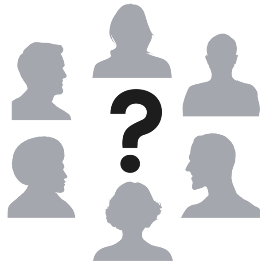 Every appointment round will be different. This is because different public bodies need different people. 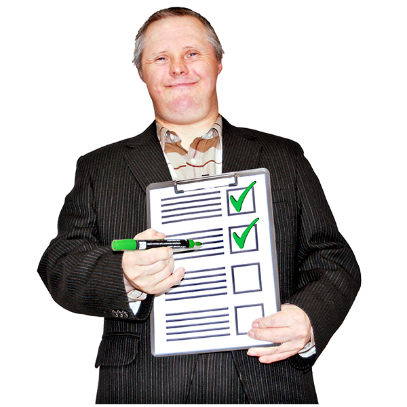 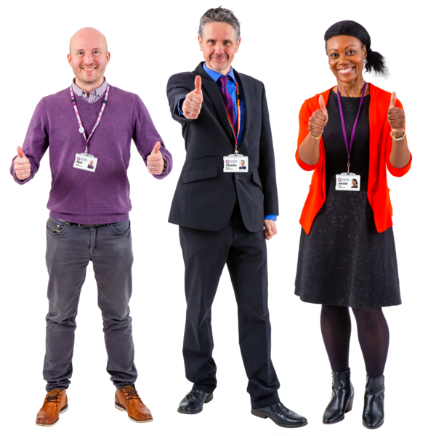 But to make sure you have a good experience there are some things that will happen in every appointment round. Every appointment round will have an applicant pack. This is made by the panel. Scottish Ministes choose who the panel members will be.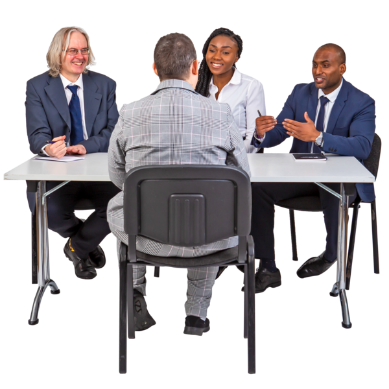 The applicant pack will include a list of all the important dates during the appointment round. This will include interview dates so that you can plan your time. 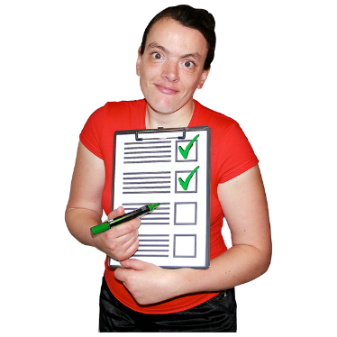 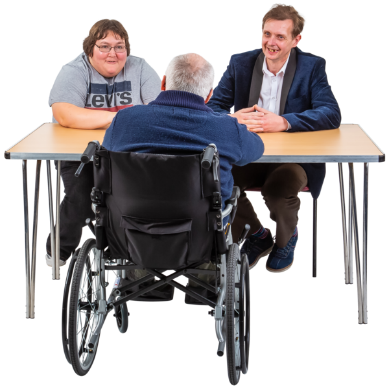 If you apply for a public appointment you will be tested against a person specification that has been made by the recruitment panel.The panel will not test anything that is not on the person specification.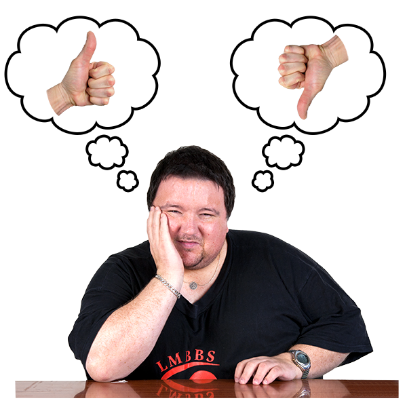 The panel will also do some other checks to make sure you are right for the appointment.  This is called a fit and proper person test.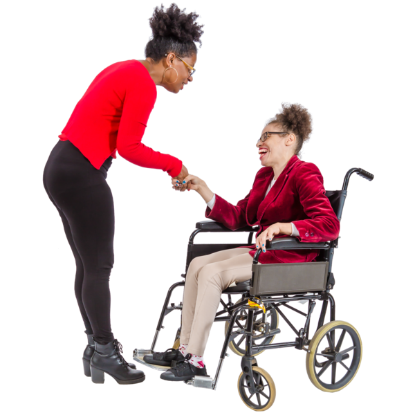 You can ask for any reasonable adjustments during the process.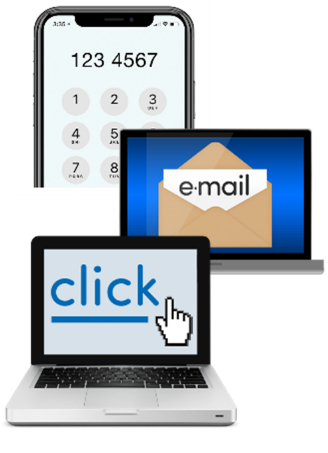 If you need to ask for a reasonable adjustment, use the phone number or email address in the pack. Sometimes the Scottish Minister will want to meet short-listed candidates. But this will not always happen.If you get the appointment then your name will be put on the Scottish Government website to let people know: https://www.gov.scot/collections/public-appointments-announcements/  The Ethical Standards Commissioner and their team are helped by a group of Public Appointment Advisers.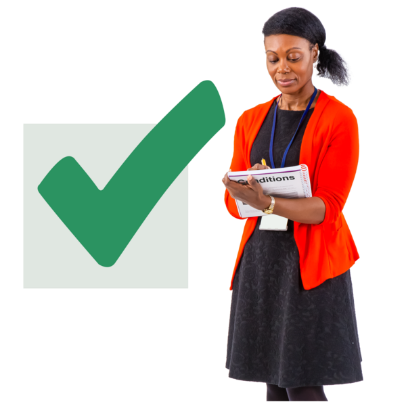 Public Appointment Advisers work with panel members to make sure they do what the Code of Practice says they should do.Sometimes Public Appointments Advisers will become a full panel member.And sometimes they will take part for just some of the process.  For example, they might help the panel to make the appointment plan.